Erişkin hematoloji kliniği Peginterferon alfa-2a tedavi ve takip formu                                                 "TİTCK ek onayı alınmadan kullanılabilecek endikasyon dışı ilaç”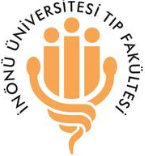 Başlangıç dozu: 45 mikrogram/ hafta /SCTitrasyon aralığı (Tablo I): Hematolojik cevaba göre 1 ay ara ile yapılır.Titrasyon dozu (Tablo II): Belirlenmiş levele göre yapılır.Tedavi süresi (yanıtsız): Tedavi 12 ay sonra sonlandırılır.Tedavi süresi (yanıtlı): Progresyon ve/veya kabul edilemez yan etki/toksisite.İlk 2 hafta Peginterferon alfa-2a’dan  30 dk. önce 1.000 mg parasetamol  tablet verilir (sonra gereğinde verilir). Tablo I. Peginterferon alfa-2a dozu hematolojik cevaba göre 1 ay ara ile titre edilir. Tablo II. Peginterferon alfa-2a doz titrasyon (level) seviyeleri.Tablo III. Hematolojik tam remisyon (tümü gerekli).Tablo IV. Hematolojik toksisite.Tedaviye grade ≥3 non hematolojik toksisitede tedavi sonlandırılır. Grade 2 karaciğer toksisitelerinde  grade ≤1olana kadar beklenir ve ilaç dozu 1 level düşürülerek devam edilir. Takip parametreleriBlood. 2019 Oct 31;134(18):1498-1509  -  HemaSphere (2021) 5:12(e645)   -   doi:10.1182/blood.2021012743  -  doi: 10.1182/hematology.2021000280Ad/ soyad:Ad/ soyad:Ad/ soyad:Tanı:  Yaş / cinsiyet:  Yaş / cinsiyet:Dalak(cm):        Tedavi: Peginterferon alfa-2a WBC (/µL): Hb (g/dL): Trombosit(/µL):Önceki tedaviler: Peginterferon alfa-2a tedavi endikasyonları:        Flebotomi ve/veya hidroksiüreye dirençli trombositozla seyreden PV,        Hidroksiüreye dirençli ET,              Gebeliği olan PV, ET,         Kronik myeloproliferatif hastalıklar. Peginterferon alfa-2a tedavi endikasyonları:        Flebotomi ve/veya hidroksiüreye dirençli trombositozla seyreden PV,        Hidroksiüreye dirençli ET,              Gebeliği olan PV, ET,         Kronik myeloproliferatif hastalıklar. Peginterferon alfa-2a tedavi endikasyonları:        Flebotomi ve/veya hidroksiüreye dirençli trombositozla seyreden PV,        Hidroksiüreye dirençli ET,              Gebeliği olan PV, ET,         Kronik myeloproliferatif hastalıklar. Peginterferon alfa-2a tedavi endikasyonları:        Flebotomi ve/veya hidroksiüreye dirençli trombositozla seyreden PV,        Hidroksiüreye dirençli ET,              Gebeliği olan PV, ET,         Kronik myeloproliferatif hastalıklar. Peginterferon alfa-2a tedavi kontraendiksyonları: Son 6 ay içerisinde unstabil kalp hastalığı (KKY, MI, şiddetli aritmiler), Şiddetli hepatik disfonksiyon (Child-Pugh B-C), Epilepsi, Kontrolsüz tiroid hastalığı, Psikiyatrik bozukluk öyküsü, Hipersensitivite reaksiyonları (ürtiker, anjiyoödem, bronkokonstriksiyon, anafilaksi). Otoimmün hastalıklar Peginterferon alfa-2a tedavi kontraendiksyonları: Son 6 ay içerisinde unstabil kalp hastalığı (KKY, MI, şiddetli aritmiler), Şiddetli hepatik disfonksiyon (Child-Pugh B-C), Epilepsi, Kontrolsüz tiroid hastalığı, Psikiyatrik bozukluk öyküsü, Hipersensitivite reaksiyonları (ürtiker, anjiyoödem, bronkokonstriksiyon, anafilaksi). Otoimmün hastalıklar Peginterferon alfa-2a tedavi kontraendiksyonları: Son 6 ay içerisinde unstabil kalp hastalığı (KKY, MI, şiddetli aritmiler), Şiddetli hepatik disfonksiyon (Child-Pugh B-C), Epilepsi, Kontrolsüz tiroid hastalığı, Psikiyatrik bozukluk öyküsü, Hipersensitivite reaksiyonları (ürtiker, anjiyoödem, bronkokonstriksiyon, anafilaksi). Otoimmün hastalıklar Peginterferon alfa-2a tedavi kontraendiksyonları: Son 6 ay içerisinde unstabil kalp hastalığı (KKY, MI, şiddetli aritmiler), Şiddetli hepatik disfonksiyon (Child-Pugh B-C), Epilepsi, Kontrolsüz tiroid hastalığı, Psikiyatrik bozukluk öyküsü, Hipersensitivite reaksiyonları (ürtiker, anjiyoödem, bronkokonstriksiyon, anafilaksi). Otoimmün hastalıklarTrombosit > 400.000/µL Veya WBC > 10.000/ µL Dozu 1 level artırılırTrombosit >100 - 400.000/µL Veya WBC ≤ 10.000/µLMevcut doza devam edilirTrombosit <100.000/µL Veya MNS < 1.000/µL Veyaİlaca bağlı anemi ortaya çıkmış ise (Hb<10 g/dL)Dozu 1 level azaltılırGrade 4 hematolojik toksisite ortaya çıkması (tablo IV) Toksitite grade 1’ gerileyene kadar ara verilir ve bir önceki levelden tekrar başlanır (tablo IV).LevelTarihDozÖneriler:045 mikrogram/ haftaLeveL 0.5: Toksisite/tolerabilite durumuna göre bazı hastalarda 90 mikrogram öncesi 65 mikrogram/ hafta ara doz verilebilir.190 mikrogram/ haftaLeveL 0.5: Toksisite/tolerabilite durumuna göre bazı hastalarda 90 mikrogram öncesi 65 mikrogram/ hafta ara doz verilebilir.2135 mikrogram/ haftaUzun süreli hematolojik remisyon sağlanan hastalarda doz aralığı 2-3 haftaya çıkartılabilir (Tablo: III).3  180 mikrogram/ haftaUzun süreli hematolojik remisyon sağlanan hastalarda doz aralığı 2-3 haftaya çıkartılabilir (Tablo: III).Trombosi < 400.000/µL                                                  4.   Dalağın boyutlarının küçülmesiWBC < 10.000/ µL5.   Hastalıkla ilgili semptomların düzelmesi (mikrovasküler bozukluklar, baş ağrısı, kaşıntı)Hematokrit < % 45( flebotomisiz; PV hastaları için)5.   Hastalıkla ilgili semptomların düzelmesi (mikrovasküler bozukluklar, baş ağrısı, kaşıntı)ParametreGrade IGrade IIGrade IIIIGrade IVAnemi < LLN-10 g/dl<10-8 g/dl< 8-6.5 g/dl<6.5 g/dlTrombositopeni< LLN-75.000 / µL<75.000-50.000 /µL<50.000-25.000 / µL<25.000 / µLLenfopeni < LLN- 800 / µL< 800-500 /µL<500-200 /µL<200 / µLNötropeni < LLN-1.500 / µL<1.500-1.000 /µL<1.000-500 /µL<500 / µLlökopeni < LLN-3.000 /µL<3.000-2.000 /µL<2.000-1.000  µL<1.000/ µLParametreTakip aralığıHastanın mutasyon durumuHastanın mutasyon durumuCBC -KCFT- ElektrolitlerBaşlangıçta 2 hafta ara ileJAK2V617F    /    Exon 14 mutasyonuLipidler, Amilaz, Lipaz 1-3 ayCALR mutasyonuTiroid fonksiyonları 6 ayMPL mutasyonuGöz muayenesi 12 ayTriple negative